ЗАКЛЮЧЕНИЕСчетной палаты муниципального района Клявлинский Самарской областипо результатам экспертно-аналитического мероприятия«Экспертиза проекта решения Собрания представителей муниципального района Клявлинский Самарской области «О внесении изменений в решение Собрания представителей муниципального района Клявлинский Самарской области №172 от 28.12.2022 года «О бюджете муниципального района Клявлинский Самарской области на 2023 год и плановый период 2024 и 2025 годов»ст. Клявлино                                                 31 июля 2023 годаОснование для проведения экспертно-аналитического мероприятия: - Бюджетный кодекс Российской Федерации (далее – БК РФ);- Федеральный закон от 07.02.2011 года № 6-ФЗ «Об общих принципах организации и деятельности контрольно-счетных органов субъектов Российской Федерации и муниципальных образований»;- Положение о бюджетном устройстве и бюджетном процессе в муниципальном районе Клявлинский Самарской области, утвержденное решением Собрания представителей муниципального района Клявлинский Самарской области от 31.03.2022 года №124 (далее Положение о бюджетном устройстве);- «Положение о Счетной палате муниципального района Клявлинский Самарской области», утвержденное решением Собрания представителей муниципального района Клявлинский Самарской области от 29.10.2021 № 91;- Стандарт внешнего муниципального финансового контроля «Экспертиза проекта вносимых изменений в бюджет муниципального района Клявлинский Самарской области на текущий финансовый год и плановый период», утвержденный приказом председателя Счетной палаты муниципального района Клявлинский Самарской области от 14.06.2023 года № 34;- пункт 1.36 плана работы Счетной палаты муниципального района Клявлинский Самарской области, утвержденного приказом председателя Счетной палаты муниципального района Клявлинский Самарской области от 20.12.2022 года № 83;- приказ председателя Счетной палаты муниципального района Клявлинский Самарской области от 31.07.2023 года № 44 «О проведении экспертно-аналитического мероприятия «Экспертиза проекта решения Собрания представителей муниципального района Клявлинский Самарской области «О внесении изменений в решение Собрания представителей муниципального района Клявлинский Самарской области №172 от 28.12.2022 года «О бюджете муниципального района Клявлинский Самарской области на 2023 год и плановый период 2024 и 2025 годов».Цель экспертизы: определение достоверности и обоснованности показателей вносимых изменений в решение Собрания представителей муниципального района Клявлинский Самарской области «О бюджете муниципального района Клявлинский Самарской области на 2023 год и плановый период 2024 и 2025 годов».Предмет экспертизы: проект решения Собрания представителей муниципального района Клявлинский Самарской области «О внесении изменений в решение Собрания представителей муниципального района Клявлинский Самарской области №172 от 28.12.2022 года «О бюджете муниципального района Клявлинский Самарской области на 2023 год и плановый период 2024 и 2025 годов».Срок проведения экспертизы: с 31 июля по 31 июля 2023 года. Общие положенияПроект решения Собрания представителей муниципального района Клявлинский Самарской области «О внесении изменений в решение Собрания представителей муниципального района Клявлинский Самарской области №172 от 28.12.2022 года «О бюджете муниципального района Клявлинский Самарской области на 2023 год и плановый период 2024 и 2025 годов» (далее - проект Решения), представлен для проведения экспертизы Главой муниципального района Клявлинский Самарской области письмом от 24.07.2023 года № 965/2 в Счетную палату муниципального района Клявлинский Самарской области (далее – Счетная палата) 31 июля 2023 года.Для проведения экспертизы в адрес Счетной палаты поступили следующие документы:1. Проект решения Собрания представителей муниципального района Клявлинский Самарской области «О внесении изменений в решение Собрания представителей муниципального района Клявлинский Самарской области №172 от 28.12.2022 года «О бюджете муниципального района Клявлинский Самарской области на 2023 год и плановый период 2024 и 2025 годов».2. Приложение № 3 к проекту Решения «Доходы бюджета муниципального района Клявлинский Самарской области на 2023 и плановый период 2024-2025 годов по кодам видов доходов, подвидов доходов, классификации операций сектора государственного управления, относящихся к доходам бюджетов».3. Приложение №4 к проекту Решения «Ведомственная структура расходов бюджета муниципального района Клявлинский Самарской области на 2023 год».4. Приложение №5 к проекту Решения «Ведомственная структура расходов бюджета муниципального района Клявлинский Самарской области на плановый период 2024-2025 годов».5. Приложение №6 к проекту Решения «Распределение бюджетных ассигнований по целевым статьям (муниципальным программам и непрограммным направлениям деятельности), группам (группам и подгруппам) видов расходов классификации расходов бюджета муниципального района Клявлинский Самарской области на 2023 год».6. Приложение №7 к проекту Решения «Распределение бюджетных ассигнований по целевым статьям (муниципальным программам и непрограммным направлениям деятельности), группам (группам и подгруппам) видов расходов классификации расходов бюджета муниципального района Клявлинский Самарской области на плановый период 2024-2025 годов».7. Приложение №8 к проекту Решения «Источники внутреннего финансирования дефицита бюджета муниципального района Клявлинский Самарской области на 2023 год и на плановый период 2024 - 2025 годов».8. Приложение №10 к проекту Решения «Распределение иных межбюджетных трансфертов из бюджета муниципального района Клявлинский Самарской области бюджетам сельских поселений на 2023 год».9. Приложение №13 к проекту Решения «Программа муниципальных внутренних заимствований муниципального района Клявлинский Самарской области на 2023 год и на плановый период 2024 - 2025 годов».   10. Приложение №15 к проекту Решения «Распределение бюджетных ассигнований по разделам, подразделам классификации расходов бюджетов муниципального района Клявлинский Самарской области на 2023 год».11. Приложение №16 к проекту Решения «Распределение бюджетных ассигнований по разделам, подразделам классификации расходов бюджетов муниципального района Клявлинский Самарской области на плановый период 2024-2025 годов».12. Пояснительная записка к проекту Решения.По результатам рассмотрения проекта Решения и пакета документов, его сопровождающих, с учётом результатов проведённых Счетной палатой экспертных-аналитических мероприятий, установлено следующее.Представленным проектом Решения предлагается изменить основные характеристики бюджета муниципального района Клявлинский Самарской области на 2023 и 2024 годы.  На 2025 год основные характеристики бюджета муниципального района Клявлинский Самарской области не изменились.Проектом Решения вносятся изменения в основные характеристики бюджета на 2023 год, в том числе:доходы бюджета на 2023 год по сравнению с утвержденными доходами Решением Собрания представителей муниципального района Клявлинский Самарской области от 30.06.2023 года №231, увеличиваются на сумму 3 323,650 тыс. рублей или 1,2 % и составят 284 226,150 тыс. рублей;расходы бюджета увеличиваются на 3 323,650 тыс. рублей и составят 326 634,558 тыс. рублей;                                                 дефицит бюджета остался на прежнем уровне и составляет 42 408,408 тыс. рублей.    Проектом Решения вносятся изменения в основные характеристики бюджета на 2024 год, в том числе:-	доходы бюджета на 2024 год по сравнению с утвержденными доходами Решением Собрания представителей муниципального района Клявлинский Самарской области от 30.06.2023 года №231, увеличиваются на сумму 3 300,000 тыс. рублей или 1,4 % и составят 242 216,578 тыс. рублей;    -	расходы бюджета увеличиваются на 3 300,000 тыс. рублей и составят 242 216,578 тыс. рублей;                                                 -	дефицит бюджета остался на прежнем уровне и составляет 0,000 тыс. рублей.    Основные параметры проекта бюджета муниципального района Клявлинский Самарской области на 2023 год и на плановый период 2024 и 2025 годов представлены в таблице №1.  Таблица №1 (тыс. рублей) Изменения доходной части бюджета муниципального района Клявлинский Самарской области Рассмотрев представленный Администрацией муниципального района Клявлинский Самарской области проект Решения Собрания представителей муниципального района Клявлинский Самарской области «О внесении изменений в решение Собрания представителей муниципального района Клявлинский Самарской области №172 от 28.12.2022 года «О бюджете муниципального района Клявлинский Самарской области на 2023 год и плановый период 2024 и 2025 годов», Счетная палата отмечает следующее:Основываясь на БК РФ, руководствуясь Положением о бюджетном устройстве предлагается по сравнению с предыдущим решением Собрания представителей муниципального района Клявлинский Самарской области от 30.06.2023 года №231 «0 внесении изменений в решение Собрания представителей муниципального района Клявлинский Самарской области №172 от 28.12.2022 года «О бюджете муниципального района Клявлинский Самарской области на 2023 и плановый период 2024 и 2025 годов» увеличение доходной части бюджета на 2023 год на 3 323,650 тыс. рублей, за счет следующих средств:  - дотации на стимулирование повышения качества управления муниципальными финансами в части дотаций на стимулирование развития налогового потенциала в соответствии с приказом министерства сельского хозяйства и продовольствия Самарской области №168-П от 30.06.2023 г.– 3 323,650 тыс. рублей.Анализ изменений доходной части бюджета в 2023 -2024 году представлен в таблице №2.Таблица №2 (тыс. рублей)Доходная часть бюджета муниципального района Клявлинский Самарской области в 2023 году планируется увеличить на 3 323,650 тыс. рублей за счет безвозмездных поступлений, доходная часть бюджета средств за счет средств налоговых и неналоговых доходов в 2023 году не изменяется.    Доходная часть бюджета муниципального района Клявлинский Самарской области в   2024 году планируется увеличить на 3 300,000 тыс. рублей за счет средств налоговых и неналоговых доходов.Изменение расходной части бюджета В связи с изменениями доходной части бюджета на 2023 -2024 годы, внесены изменения в расходную часть бюджета на 2023 год и на плановый период 2024 года. Изменение расходной части бюджета на 2023 год предусматривает увеличение на 3 323,650 тыс. рублей, (по сравнению с редакцией бюджета от 30.06.2023 № 231), расходная часть с учетом изменений составит 326 634,558 тыс. рублей. Изменение расходной части бюджета на 2024 год предусматривает увеличение на 3 300,000 тыс. рублей, (по сравнению с редакцией бюджета от 30.06.2023 № 231), расходная часть с учетом изменений составит 242 216,578 тыс. рублей.  Анализ изменений расходной части бюджета представлен в таблице №3.                                                                 Таблица №3 (тыс. рублей)В целях уточнения объемов финансирования и направлений расходования средств местного бюджета общий объем финансирования в 2023 году увеличен на 3 323,650 тыс. рублей, в 2024 году увеличен на 3 300,000 тыс. рублей. Анализ предоставленных документов показал, что предлагаемые изменения связаны с уточнением основных параметров бюджета, с уточнением объемов поступления средств из бюджетов других уровней на 2023-2024 годы, уточнением расходов в связи с дополнительной потребностью, уточнением бюджетной классификации и перераспределением в пределах утвержденных бюджетных ассигнований, уточнение в расходах перечня приоритетных расходов, возможных к утверждению в бюджете при условии выполнения доходной части бюджета.Изменения ведомственной структуры расходов бюджета муниципального района Клявлинский Самарской области приведено в таблице №4.Таблица №4 (тыс. рублей)Общий объем финансирования увеличивается на 3 323,650 тыс. рублей. Вместе с тем изменения в объемы финансирования были внесены по следующим главным распорядителям бюджетных средств:- по Муниципальному казенному учреждению «Управление финансами муниципального района Клявлинский Самарской области» объем финансирования в целом увеличивается на 1 036,058 тыс. рублей;- по Муниципальному учреждению – Комитет по управлению муниципальным имуществом администрации муниципального района Клявлинский Самарской области объем финансирования в целом увеличивается на 39,472 тыс. рублей;- по Администрации муниципального района Клявлинский Самарской области объем финансирования в целом увеличивается на 2 248,120 тыс. рублей.По главному распорядителю бюджетных средств Счетной палате муниципального района Клявлинский Самарской области общий объем финансирования остается прежним.Муниципальные программы муниципального района Клявлинский Самарской областиВ предложенном проекте Решения, доля программной части в общих расходах муниципального района Клявлинский Самарской области увеличивается в 2023 году на 3 323,650 тыс. рублей и составит 100 % от общей суммы расходов. Сумма расходов на реализацию всех муниципальных программ составит 326 634,558 тыс. рублей, в том числе за счет безвозмездных поступлений 54 864,664 тыс. рублей.Доля программной части в общих расходах муниципального района Клявлинский Самарской области увеличивается в 2024 году на 3 300,000 тыс. рублей и составит 96,3 % от общей суммы расходов. Сумма расходов на реализацию всех муниципальных программ и непрограммных направлений деятельности составит 242 216,578 тыс. рублей, в том числе за счет безвозмездных поступлений 32 819,857 тыс. рублей.Данные об объемах бюджетных ассигнований на реализацию муниципальных программ предусмотренные в проекте Решения, приведены в таблице №5.Таблица №5 (тыс. рублей)Источники финансирования дефицита бюджета    Согласно предлагаемому проекту Решения дефицит бюджета муниципального района Клявлинский Самарской области по сравнению с первоначальным утвержденным планом не изменится и останется на прежнем уровне и составит 42 408,408 тыс. рублей.      Выводы:В ходе экспертизы представленного проекта Решения установлено:1. Проектом Решения предлагается увеличить доходную часть бюджета на 2023 год.Общий объем доходов в целом увеличивается на 3 323,650 тыс. рублей и составит 284 226,150 тыс. рублей.    2. Общий объем доходов на 2024 увеличивается на 3 300,000 тыс. рублей и составит 242 216,578 тыс. рублей, на 2025 год общий объем доходов остается неизменным и составит – 243 787,916 тыс. рублей.    3. В расходной части бюджета предлагается в целом увеличить бюджетные ассигнования в 2023 году на 3 323,650 тыс. рублей, в том числе:- по Муниципальному казенному учреждению «Управление финансами муниципального района Клявлинский Самарской области» объем финансирования в целом увеличивается на 1 036,058 тыс. рублей;- по Муниципальному учреждению – Комитет по управлению муниципальным имуществом администрации муниципального района Клявлинский Самарской области объем финансирования в целом увеличивается на 39,472 тыс. рублей;- по Администрации муниципального района Клявлинский Самарской области объем финансирования в целом увеличивается на 2 248,120 тыс. рублей.По главному распорядителю бюджетных средств Счетной палате муниципального района Клявлинский Самарской области общий объем финансирования остается прежним.4. Дефицит бюджета муниципального района Клявлинский Самарской области на 2023 год не изменяется и остается на прежнем уровне в сумме 42 408,408 тыс. рублей.Предложения    Учитывая, что вносимые изменения в представленный проект решения Собрания представителей муниципального района Клявлинский Самарской области не противоречат требованиям действующего законодательства Российской Федерации и нормативных правовых актов муниципального района Клявлинский, Счетная палата полагает возможным принятие решения Собрания представителей муниципального района Клявлинский Самарской области «О внесении изменений в решение Собрания представителей муниципального района Клявлинский Самарской области «О бюджете муниципального района Клявлинский Самарской области на 2023 год и на плановый период 2024 и 2025 годов».  Настоящее Заключение составлено в 3-х экземплярах.Один экземпляр для Собрания представителей муниципального района Клявлинский Самарской области.Один экземпляр для Администрации муниципального района Клявлинский Самарской области.Один экземпляр для Счетной палаты муниципального района Клявлинский Самарской области.Председатель Счетной палаты муниципального района Клявлинский Самарской области                                                 Л.Ф. Синяева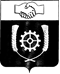 СЧЕТНАЯ ПАЛАТАМУНИЦИПАЛЬНОГО РАЙОНА КЛЯВЛИНСКИЙСАМАРСКОЙ ОБЛАСТИ446960, Самарская область, Клявлинский район, ст. Клявлино, ул. Октябрьская д. 60, тел.: 2-10-64, e-mail: spklv@yandex.comНаименование показателяРешение Собрания представителей муниципального района Клявлинский Самарской области от 30.06.2023 года № 231Решение Собрания представителей муниципального района Клявлинский Самарской области от 30.06.2023 года № 231Решение Собрания представителей муниципального района Клявлинский Самарской области от 30.06.2023 года № 231Проект РешенияПроект РешенияПроект Решения2023 год2024 год2025 год2023 год2024 год2025 годДоходы бюджета280 902,500238 916,578243 787,916284 226,150242 216,578243 787,916Расходы бюджета323 310,908238 916,578243 787,916326 634,558242 216,578243 787,916Дефицит (-)Профицит (+)- 42 408,4080,0000,000- 42 408,4080,0000,000НаименованиеРешение Собрания представителей муниципального района Клявлинский Самарской области от 30.06.2023 года № 231Проект РешенияИзменения увеличение (+)уменьшение (-)2023 год2023 год2023 год2023 годНалоговые и неналоговые доходы124 840,040124 840,0400,000Безвозмездные поступления, всего156 062,460159 386,110+ 3 323,650Безвозмездные поступления от других бюджетов153 062,927156 386,577+ 3 323,650Дотации82 149,50785 473,157+ 3 323,650Субсидии12 799,32512 799,3250,000Субвенции42 065,34042 065,3400,000Иные межбюджетные трансферты16 048,75516 048,7550,000Прочие безвозмездные поступления в бюджеты муниципальных районов3 000,0003 000,0000,000Возврат остатков субсидий, субвенций и иных межбюджетных трансфертов, имеющих целевое назначение, прошлых лет из бюджета городского округа- 0,467- 0,4670,000Всего доходов280 902,500284 226,150+ 3 323,6502024 год2024 год2024 год2024 годНалоговые и неналоговые доходы127 764,124131 064,124+ 3 300,000Безвозмездные поступления, всего111 152,454111 152,454+ 0,000Безвозмездные поступления от других бюджетов111 152,454111 152,4540,000Дотации73 786,00073 786,0000,000Субсидии1 162,1441 162,1440,000Субвенции31 657,71331 657,7130,000Иные межбюджетные трансферты4 546,5974 546,5970,000Всего доходов238 916,578242 216,578+ 3 300,000РазделПодразделУтвержденные бюджетные ассигнования в решении от 30.06.2023г. № 231Утвержденные бюджетные ассигнования в решении от 30.06.2023г. № 231Утвержденные бюджетные ассигнования в решении от 30.06.2023г. № 231Проект РешенияПроект РешенияПроект РешенияИзменения увеличение (+)уменьшение (-)Изменения увеличение (+)уменьшение (-)Изменения увеличение (+)уменьшение (-)2023 г.2024 г.2025 г.2023 г.2024 г.2025 г.2023 г.2024г.2025г.      0100 «Общегосударственные вопросы»      0100 «Общегосударственные вопросы»  86 938,711  69 556,569  69 539,38387 024,18469 556,56969 539,383+ 85,4730,0000,0000102 «Функционирование высшего должностного лица субъекта Российской Федерации и муниципального образования»2 808,6012 801,4552 801,4552 808,6012 801,4552 801,4550,0000,0000,0000104 «Функционирование Правительства Российской Федерации, высших исполнительных органов государственной власти субъектов Российской Федерации, местных администраций»19 747,07116 879,26416 883,54419 747,07116 879,26416 883,5440,0000,0000,0000105 «Судебная система»1,3720,0000,0001, 3720,0000,0000,0000,0000,00001 06 «Обеспечение деятельности финансовых органов, налоговых и таможенных органов и органов финансового (финансово-бюджетного) надзора»14 978,89513 659,14313 659,14314 978,89513 659,14313 659,1430,0000,0000,0000111 «Резервные фонды»100,000100,000100,000100,000100,000100,0000,0000,0000,0000113 «Другие общегосударственные вопросы»49 302,77236 116,70736 095,24149 388,24536 116,70736 095,241+ 85,4730,0000,0000400 «Национальная экономика»0400 «Национальная экономика»32 983,30721 503,26222 682,56732 983,30721 503,26222 682,5670,0000,0000,0000405 «Сельское хозяйство и рыболовство»13 192,0644 088,0474 090,07113 192,0644 088,0474 090,0710,0000,0000,0000408 «Транспорт»4 280,1781 847,8751 847,8754 280,1781 847,8751 847,8750,0000,0000,0000409 «Дорожное хозяйство (дорожные фонды)»14 846,61114 967,54015 806,71014 846,61114 967,54015 806,7100,0000,0000,0000412 «Другие вопросы в области национальной экономики»664,454599,800937,911664,454599,800937,9110,0000,0000,000     0500 «Жилищно- коммунальное хозяйство»     0500 «Жилищно- коммунальное хозяйство»11 642,159105,000105,00011 642,159105,000105,0000,0000,0000,0000501 «Жилищное хозяйство»140,000105,000105,000140,000105,000105,0000,0000,0000,0000503 «Благоустройство»11 502,1590,0000,00011 502,1590,0000,0000,0000,0000,000     0600 «Охрана окружающей среды»     0600 «Охрана окружающей среды»2 100,0000,0000,0002 100,0000,0000,0000,0000,0000,0000605 «Другие вопросы в области охраны окружающей среды»2 100,0000,0000,0002 100,0000,0000,0000,0000,0000,0000700 «Образование»0700 «Образование»66 394,56644 169,84940 968,74368 596,68644 169,84940 968,7432 202,1200,0000,0000701 «Дошкольное образование»12 610,42010 385,60310 287,93912 610,41910 385,60310 287,939- 0,0010,0000,0000702 «Общее образование»40 589,75829 512,86326 296,69042 791,87929 512,86326 296,6902 202,1210,0000,0000707 «Молодежная политика»4 171,4554 271,3834 384,1144 171,4554 271,3834 384,1140,0000,0000,0000709 «Другие вопросы в области образования»9 022,9330,0000,0009 022,9330,0000,0000,0000,0000,000     0800 «Культура, кинематография»     0800 «Культура, кинематография»40 750,04237 083,94938 726,07340 721,13237 083,94938 726,073- 28,9100,0000,0000801 «Культура»40 750,04237 083,94938 726,07340 721,13237 083,94938 726,073- 28,9100,0000,0001000 «Социальная политика»1000 «Социальная политика»32 729,96327 505,17727 513,08232 729,96327 505,17727 513,0820,0000,0000,0001001 «Пенсионное обеспечение»1 759,8851 587,0001 587,0001 759,8851 587,0001 587,0000,0000,0000,0001003 «Социальное обеспечение населения»4 379,6680,0000,0004 379,6680,0000,0000,0000,0000,0001004 «Охрана семьи и детства»25 862, 42325 868,17725 876,08225 862,42325 868,17725 876,0820,0000,0000,0001006 «Другие вопросы в области социальной политики»727,98750,00050,000727,98750,00050,0000,0000,0000,0001100 «Физическая культура и спорт»1100 «Физическая культура и спорт»4 149,8653 362,7993 398,0394 178,7743 362,7993 398,039+ 28,9090,0000,0001101 «Физическая культура и спорт»4 149,8653 362,7993 398,0394 178,7743 362,7993 398,039+ 28,9090,0000,0001200 «Средства массовой информации»1200 «Средства массовой информации»2 777,7591 626,2331 626,2332 777,7591 626,2331 626,2330,0000,0000,0001202 «Периодическая печать и издательства»2 777,7591 626,2331 626,2332 777,7591 626,2331 626,2330,0000,0000,0001300 «Обслуживание государственного (муниципального) долга»1300 «Обслуживание государственного (муниципального) долга»1 100,0001 100,0001 100,0001 220,0001 220,0001 100,000+ 120,000+120,0000,00013 01 «Обслуживание государственного (муниципального) внутреннего долга»1 100,0001 100,0001 100,0001 220,0001 220,0001 100,000+ 120,000+ 120,0000,000     14 00 «Межбюджетные трансферты общего характера бюджетам бюджетной системы Российской Федерации»     14 00 «Межбюджетные трансферты общего характера бюджетам бюджетной системы Российской Федерации»41 744,53627 190,36327 415,41942 660,59427 190,36327 415,419916,0580,0000,00014 01 «Дотации на выравнивание бюджетной обеспеченности субъектов Российской Федерации и муниципальных образований»24 888,00020 032,05020 032,05024 888,00020 032,05020 032,0500,0000,0000,00014 03 «Прочие межбюджетные трансферты общего характера»16 856,5367 158,3137 383,36917 772,5947 158,3137 383,369+ 916,0580,0000,000  Условно утвержденные расходы  Условно утвержденные расходы0,0005 713,37710 713,3770,0008 893,37710 713,3770,000+ 3 180,000,000ИТОГО расходов: 323 310,908238 916,578243 787,916326 634,558242 216,578243 787,9163 323,650+ 3 300,0000,000Код главного распорядителя бюджетных средствНаименование главного распорядителя  средств местного бюджета Утвержденные бюджетные ассигнования в решении от 30.06.2023г. №231Утвержденные бюджетные ассигнования в решении от 30.06.2023г. №231Проект решенияПроект решенияИзменения увеличение (+)уменьшение (-)Всего/в том числе за счет безвозмездных поступленийВсегоВ т. ч. за счет безвозмездных поступленийВсегоВ т.ч. за счет безвозмездных поступлений922Муниципальное казенное учреждение «Управление финансами муниципального района Клявлинский Самарской области»58 525,777363,00059 561,835363,000+ 1 036,058/0,000938Муниципальное учреждение – Комитет по управлению муниципальным имуществом администрации муниципального района Клявлинский Самарской области131 048,69824 171,524131 088,17024 171,524+ 39,472/0,000939Администрация муниципального района Клявлинский Самарской области132 185,82030 330,140134 433,94030 330,140+ 2 248,120/0,000978Счетная палата муниципального района Клявлинский Самарской области1 550,6130,0001 550,6130,0000,000ИТОГО:323 310,90854 864,664326 634,55854 864,6643 323,650/0,000п/пНаименование муниципальной программыУтверждено Решением от 30.06.2023г. №231, Всего/в том числе за счет безвозмездных поступленийУтверждено Решением от 30.06.2023г. №231, Всего/в том числе за счет безвозмездных поступленийУтверждено Решением от 30.06.2023г. №231, Всего/в том числе за счет безвозмездных поступленийПроект Решения, Всего/в том числе за счет безвозмездных поступленийПроект Решения, Всего/в том числе за счет безвозмездных поступленийПроект Решения, Всего/в том числе за счет безвозмездных поступленийИзменения увеличение (+)уменьшение (-)Изменения увеличение (+)уменьшение (-)Изменения увеличение (+)уменьшение (-)п/пНаименование муниципальной программы2023202420252023202420252023202420251«Управление  муниципальными финансами и развитие межбюджетных отношений на 2018-2026 годы»58 333,844/363,00041 944,323/363,00042 169,379/363,00059 369,902/363,00042 064,323/363,00042 169,379/363,000+ 1 036,058/0,000+120,000/0,0000,000/0,0002«Управление имуществом муниципального района Клявлинский на 2019-2026 годы»25 590,129/20 107,73620 393,524/17 329,62020 731,636/17 664,35025 629,602/20 107,73620 393,524/17 329,62020 731,636/17 664,350+ 39,473/0,0000,000/0,0000,000/0,0003«Развитие сельского хозяйства и регулирования рынков сельскохозяйственной продукции, сырья и продовольствия в муниципальном районе Клявлинский на 2019-2026 годы»12 987,376/8 580,5364 088,047/283,3834 090,071/283,38312 987,376/8 580,5364 088,047/283,3834 090,071/283,3830,000/0,0000,000/0,0000,000/0,0004«Снижение административных барьеров, повышение качества предоставления государственных и муниципальных услуг» на базе «Многофункционального центра предоставления государственных и муниципальных услуг» муниципального района Клявлинский Самарской области на 2012-2026 годы»27 004,649/0,00019 483,839/0,00019 483,839/0,00027 004,649/0,00019 483,839/0,00019 483,839/0,0000,000/0,0000,000/0,0000,000/0,0005«Развитие культуры, молодежной политики и спорта муниципального района Клявлинский» до 2026 года42 307,700/394,44537 876,226/394,44539 631,080/409,53042 278,789/394,44537 876,226/394,44539 631,081/409,530- 28,911/0,0000,000/0,0000,000/0,0006«Обеспечение организации образовательного процесса в общеобразовательных учреждениях, расположенных на территории муниципального района Клявлинский Самарской области» на 2013-2026 годы62 731,645/9 109,64340 496,970/1 702,64337 183,133/1 702,64364 933,765/9 109,64340 496,970/1 702,64337 183,133/1 702,643+ 2 202,120/ 000,0000,000/0,0000,000/0,0007«Поддержка и развитие районной газеты «Знамя Родины» на 2014-2026 годы»2 777,759/0,0001 626,233/0,0001 626,233/0,0002 777,759/0,0001 626,233/0,0001 626,233/0,0000,000/0,0000,000/0,0000,000/0,0008«Развитие муниципального пассажирского транспорта и транспортной инфраструктуры в муниципальном районе Клявлинский на 2013-2026 годы»4 280,178/0,0001 847,875/0,0001 847,875/0,0004 280,178/0,0001 847,875/0,0001 847,875/0,0000,000/0,0000,000/0,0000,000/0,0009«Молодой семье – доступное жилье» на 2011-2026 годы791,343/478,525797,097/484,316805,002/492,178791,343/478,525797,097/484,316805,002/492,1780,000/0,0000,000/0,0000,000/0,00010«Модернизация и развитие автомобильных дорог общего пользования местного значения вне границ населенных пунктов в границах муниципального района Клявлинский Самарской области на 2014-2026 годы14 846,611/0,00014 967,540/0,00015 806,710/0,00014 846,611/0,00014 967,540/0,00015 806,710/0,0000,000/0,0000,000/0,0000,000/0,00011«Природоохранные мероприятия на территории муниципального района Клявлинский на 2023-2027 годы»392,169/376,13913,312/0,00013,844/0,000392,169/376,13913,312/0,00013,844/0,0000,000/0,0000,000/0,0000,000/0,00012«Управление делами в муниципальном районе Клявлинский на 2017-2026 годы»24 333,176/11 702,02420 917,293/11 702,02420 917,293/11 702,02424 346,676/11 702,02420 917,293/11 702,02420 917,293/11 702,024+ 13,500/0,0000,000/0,0000,000/0,00013«Поддержка и развитие малого и среднего предпринимательства на территории муниципального района Клявлинский Самарской области» на 2017-2026 годы615,395/0,000599,800/0,000599,800/0,000615,395/0,000599,800/0,000599,800/0,0000,000/0,0000,000/0,0000,000/0,00014«Развитие муниципального управления и эффективная деятельность органов местного самоуправления в муниципальном районе Клявлинский Самарской области на 2018-2025 годы»23 247,686/1,37219 983,097/0,00019 987,378/0,00023 280,186/1,37219 983,097/0,00019 987,378/0,000+ 32,500/0,0000,000/0,0000,000/0,00015«Улучшение условий охраны труда в муниципальном районе Клявлинский Самарской области на 2021-2026 годы»560,426/560,426560,426/560,426560,426/560,426560,426/560,426560,426/560,426560,426/560,4260,000/0,0000,000/0,0000,000/0,00016«Формирование комфортной городской среды на территории муниципального района Клявлинский Самарской области на 2018-2024 годы»11 502,159/0,0000,000/0,0000,000/0,00011 502,159/0,0000,000/0,0000,000/0,0000,000/0,0000,000/0,0000,000/0,00017«Профилактика терроризма и экстремизма в муниципальном районе Клявлинский Самарской области на 2018-2026 годы»272,622/0,000182,652/0,000182,652/0,000272,622/0,000182,652/0,000182,652/0,0000,000/0,0000,000/0,0000,000/0,00018«Создание  благоприятных условий в целях привлечения медицинских работников для работы в государственных бюджетных учреждениях здравоохранения, расположенных на территории муниципального района Клявлинский Самарской области на  2019-2026 годы»116,000/0,000102,000/0,00080,000/0,000116,000/0,000102,000/0,00080,000/0,0000,000/0,0000,000/0,0000,000/0,00019«Поддержка социально ориентированных некоммерческих организаций в муниципальном районе Клявлинский» на 2019-2026 годы727,987/581,96050,000/0,00050,000/0,000727,987/581,96050,000/0,00050,000/0,0000,000/0,0000,000/0,0000,000/0,00020«Комплексное развитие сельских территорий муниципального района Клявлинский Самарской области на 2020-2026 годы»2 851,394/2 608,8580,000/0,0000,000/0,0002 851,394/2 608,8580,000/0,0000,000/0,0000,000/0,0000,000/0,0000,000/0,00021«Развитие физической культуры и спорта муниципального района Клявлинский на период  до 2026 года»2 492,622/0,0002 570,865/0,0002 606,105/0,0002 521,532/0,0002 570,865/0,0002 606,105/0,000+ 28,910/0,0000,000/0,0000,000/0,00022Муниципальная программа «Профилактика правонарушений и обеспечение общественной безопасности в муниципальном районе Клявлинский на 2020-2026 годы»2 897,425/0,0002 897,425/0,0002 897,425/0,0002 897,425/0,0002 897,425/0,0002 897,425/0,0000,000/0,0000,000/0,0000,000/0,00023"Создание условий для эффективного осуществления полномочий Счетной палатой муниципального района Клявлинский Самарской области на 2021-2026 годы"1 550,613/0,0001 704,657/0,0001 704,657/0,0001 550,613/0,0001 704,657/0,0001 704,657/0,0000,000/0,0000,000/0,0000,000/0,00024"Защита населения и территории муниципального района Клявлинский от чрезвычайных ситуаций, обеспечение пожарной безопасности и безопасности людей на водных объектах на 2021-2025 годы"100,000/0,0000,000/0,0000,000/0,000100,000/0,000100,000/0,000100,000/0,0000,000/0,000+ 100,000/0,000+ 100,000/0,00025Непрограммные направления деятельности0,000/0,000100,000/0,000100,000/0,0000,000/0,0000,000/0,0000,000/0,0000,000/0,000- 100,000/0,000-100,000/0,00026Условно утвержденные расходы0,000/0,0005 713,377/0,00010 713,377/0,0000,000/0,0008 893,377/0,00010 713,377/0,0000,000/0,000+ 3180,000/0,0000,000/0,000ИТОГО:323 310,908/54 864,664238 916,578/32 819,857243 787,916/33 177,534326 634,558/54 864,664242 216,578/32 819,857243 787,916/33 177,534+3 323,650/0,000+3 300,000/0,0000,000/0,000